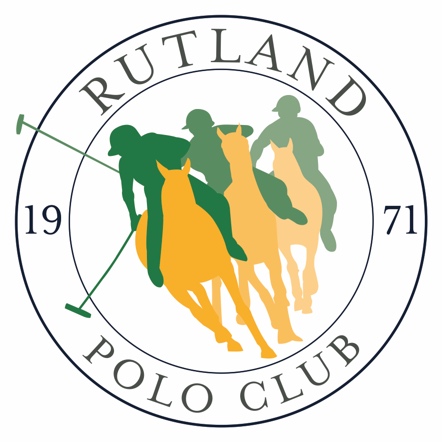 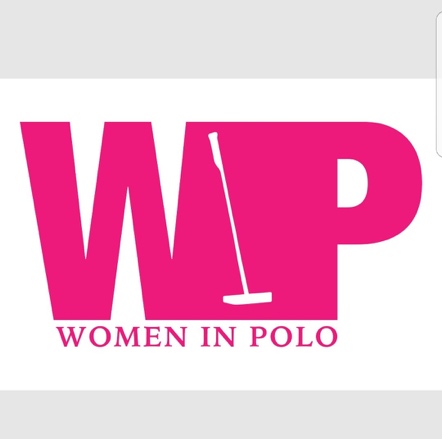 Schedule of play 29/30 May 2021 WIP Ladies weekend12 goal, 8 goal, 2 goal Ladies, 0 goal mixedSaturday 29th 12.00 		Gr.2 		Dervento v Marston  (Collie Cup 0 goal )		Ump H.B12.30		Gr.1		Axholme v Launde Park (1st chukka, Ladies 2 goal)				Axholme v Yorkshire (2nd Chukka, Ladies 2 goal)				Launde Park v Yorkshire (3rd Chukka, Ladies 2 goal)Ump PMG        There will be a 10 minute break in between chukkas 1 & 2 and  2 & 313.30		Gr. 1		Bramham Polo v Bateson Trailers (Collie Cup 0 goal)		Ump HB14.30		Gr. 1		Hue & Cry v Knightmares (chk 1 & 2, , 8 goal Ladies AMT)				Knightmares v Parc Ferme (cks 3 & 4 8 goal Ladies AMT		Ump. PMG      Hue & Cry v Parc Ferme (chk 5 & 6, 8 goal Ladies AMT)		           AC16.30		Gr.1		CBAS v RR (12 goal Ladies)		Ump HB & FSBBQ available from approx. 4pm onwards next to clubhouse and barSunday 30th11.30. 		Gr.2		Collie Cup sub final12.00		Gr.1		Escalina finals AMT13.30		Gr.2		Final Spring Cup AMT 3 a side14.00		Gr.1		Millera Plate final (12 goal Ladies)15.30		Gr. 1		Collie Cup final 